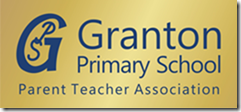 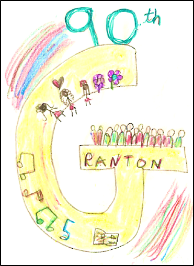 Granton PTA will meet Wednesday, 14th November 2018 from 7pm at Signor Ciccio. (SW16).  Apologies should be recorded with Fi Macnab. Please notify the Chair (in advance of the meeting) if you have any items under AOB. Thank you.AgendaApologiesApproval of Previous Meeting MinutesActions / Matters Arising from previous meetingTreasurer’s ReportHoliday Cards FundraiserNew BusinessUpcoming Events Winter Fair - 24/11, 1-4pm PTA Stalls Estate agent boards & Vol Coord (NG) Shopping & supplies (AL)Year 6 stall (ND)External Stalls (LRR)Silent Auction (KW / LRR)Sponsorships (MH)Entertainment & contracted services (KW)Programme (KW)Cash Float (LRR)Winter Disco - 07/12 6:30 - 8pmLead (FM)Tickets (remaining sold online after in-person sales at Fair)DJ - volunteer securedVolunteers for snack bar, glitter tattoos, DoorSecond Hand uniform salesApril?Any Other BusinessDate / Location of next meeting - Sat, 19th January 10am, Granton Primary School